COMPETENCY BASED CURRICULUMGRADE 5 TERM 1  2023 – PHE ACTIVITIESWhat is the name given to the place where athletes run? ( 2 mark)....................................................................................................................................................................................................................................................................................................................................................................................................................................State 3 safety measures that you consider when running 100m and 200m ( 3 marks)List 3 importance’s of Team work during sports activity in school (3 marks)Name 3 items you can use to improvise balls (3 marks)What type of catching is shown in the picture below? (1 mark)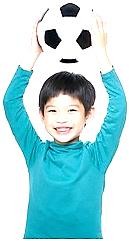 Identify the types of passes shown in the pictures below. 	(1 marks)  	 (2 marks)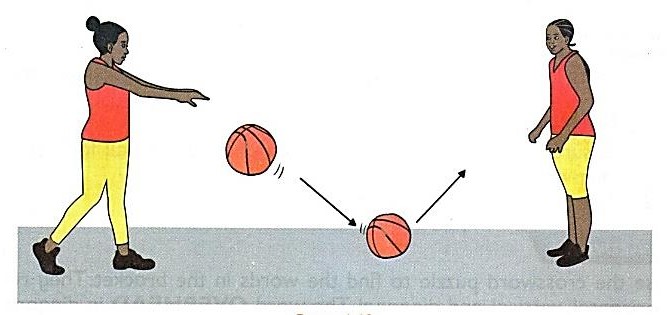 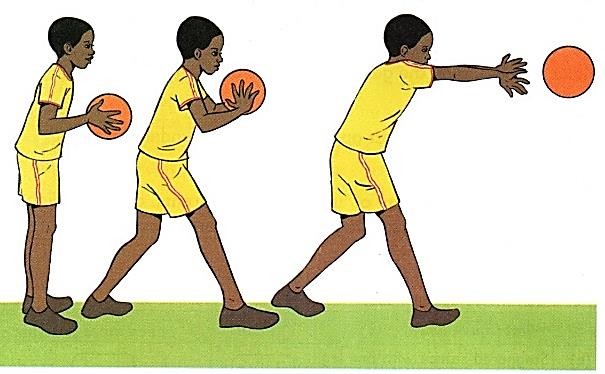  	( 2 marks)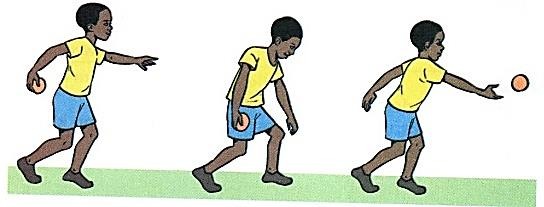 Give 1 reason why we should have commitment in sports. (1 mark)Name the Name the type of game shown below.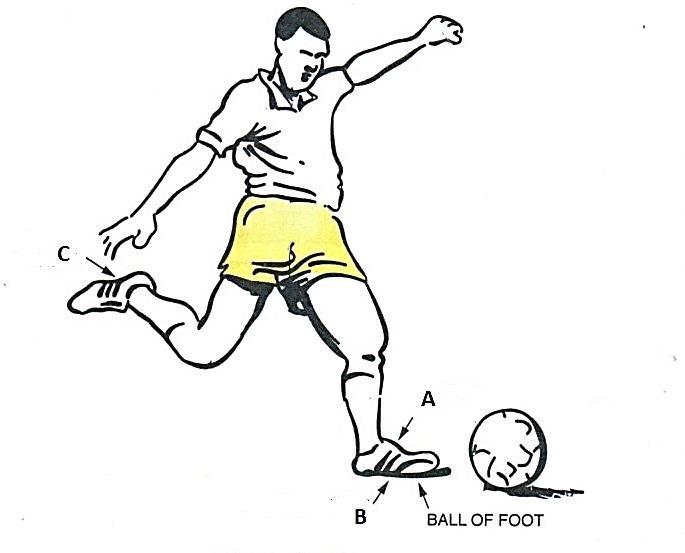 